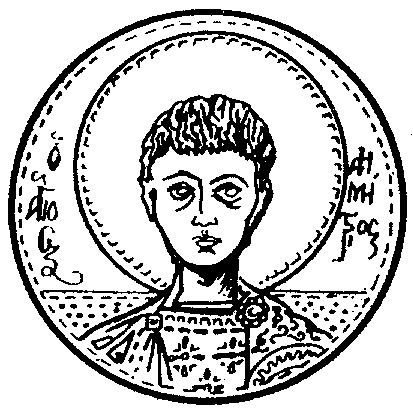 ___________________________________________________________________ΕΓΓΡΑΦΟ ΠΑΡΑΔΟΣΗΣ ΜΕΤΑΠΤΥΧΙΑΚΗΣ ΔΙΠΛΩΜΑΤΙΚΗΣ ΕΡΓΑΣΙΑΣΣήμερα στις……………… ο/η ………………………………………………………..έχω αποστείλει ηλεκτρονικά στην Κεντρική Βιβλιοθήκη του Α.Π.Θ. με τα παρακάτω:ένα ηλεκτρονικό αντίτυπο της μεταπτυχιακής μου εργασίας με τίτλο : <<………………………………………………………………………………………....…………………………………………………………………………………………………………………………………………………………………………………>> σε μορφή αρχείου .Pdf  (μέχρι 30 Mb) 2. ένα δεύτερο αρχείο, το ειδικό έντυπο μορφής .doc (Word) «Στοιχεία Μεταπτυχιακής Διπλωματικής Εργασίας» συμπληρωμένο με  πεζούς   χαρακτήρες (εκτός από την έναρξη πρότασης και τα κύρια ονόματα) αυστηρά σύμφωνα με το παράδειγμα που δίνεται στην ιστοσελίδα. Το συγκεκριμένο έντυπο διατίθεται από την ιστοσελίδα της Βιβλιοθήκης http://www.lib.auth.gr/  στο μενού Βοήθεια, Οδηγοί, Υποβολή μεταπτυχιακών εργασιών και διδακτορικών διατριβών «Στοιχεία Μεταπτυχιακής Διπλωματικής Εργασίας»3. ένα τρίτο αρχείο μορφής .doc (Word) με την ελληνική και αγγλική περίληψη αντίστοιχα σε μια ενιαία παράγραφο (χωρίς άλλες παραγράφους), μέχρι 500 λέξεις έκαστη, δακτυλογραφημένη με πεζούς χαρακτήρες (εκτός από την έναρξη πρότασης και τα κύρια ονόματα) και χωρίς μαθηματικούς τύπους ή πολυτονικούς χαρακτήρες αυστηρά σύμφωνα με το παράδειγμα που δίνεται στην παραπάνω ιστοσελίδα Με το παρόν έγγραφο παραχωρώ στην Κεντρική Βιβλιοθήκη του Α.Π.Θ. το δικαίωμα της δημοσίευσης της ηλεκτρονικής μορφής της μεταπτυχιακής εργασίας μέσω της ψηφιακής βάσης της στο Διαδίκτυο για εκπαιδευτική, ερευνητική και ιδιωτική χρήση και όχι για εμπορική εκμετάλλευσηα. Aπό την ημέρα κατάθεσής της Επισημαίνεται πως η συγκεκριμένη επιλογή βοηθά στον περιορισμό της λογοκλοπής διασφαλίζοντας έτσι το/τη συγγραφέα. Κατά την ανάρτηση μιας διατριβής προβάλλεται η ημερομηνία καταχώρησής της και ως εκ τούτου κάθε αναπαραγωγή χωρίς βιβλιογραφική παραπομπή εύκολα μπορεί να εντοπιστεί από μηχανές αναζήτησης διαδικτύου και από ειδικά εργαλεία ανίχνευσης λογοκλοπής. Επιπλέον,  αυξάνει την αναγνωρισιμότητα και την απήχηση του ερευνητικού έργου του κατόχου μεταπτυχιακού διπλώματος, αποδεικνύει το ερευνητικό έργο του Α.Π.Θ., ενισχύει την επιστημονική επικοινωνία και προάγει την έρευναβ. Μετά από 3 χρόνια   Σε περίπτωση που δεν επιθυμείτε τη διάθεση του πλήρους κειμένου της διατριβής σας στην ψηφιακή βάση για 3 χρόνια, παρακαλώ προσδιορίστε (π.χ. κατοχύρωση πατέντας, δημοσίευση) :                            (επόμενη σελίδα)…………………………………………………………………………………………….…………………………………………………………………………………………….…………………………………………………………………………………………….…………………………………………………………………………………………….…………………………………………………………………………………………….H δήλωσή σας είναι οριστική και δεν επιδέχεται τροποποιήσειςΗμερομηνία ……………                                                           Ο/H υποβάλλων/ουσαΠαρακαλώ συμπληρώστε τα στοιχεία :Διεύθυνση : Τηλέφωνο :E-mail :Κινητό :Τα παρακάτω στοιχεία συμπληρώνονται αποκλειστικά από τις Γραμματείες των Τμημάτων ή ΣχολώνΒεβαιώνεται ότι η μεταπτυχιακή διπλωματική εργασία  του/της………………………..………………………………………................................................................................. …………………………………………………………………..περατώθηκε  επιτυχώς Ο/Η Γραμματέας του Τμήματος …………………………………………………………Ημερομηνία ………………….                                                     (Σφραγίδα-Υπογραφή)Έγγραφα με ελλιπή στοιχεία δεν γίνονται δεκτά!